帯状疱疹予防接種費用一部助成のお知らせ帯状疱疹は、５０歳代から発症率が高くなり、８０歳までに約３人に１人が発症すると言われています。発症すると、体の片側の一部に水ぶくれと赤い斑点が広がり強い痛みを伴うことがあります。また、角膜炎や顔面神経麻痺などの合併症を引き起こす可能性があるため、予防接種をし、免疫力を高めることが重要です。【助成内容】　　　【助成の受け方】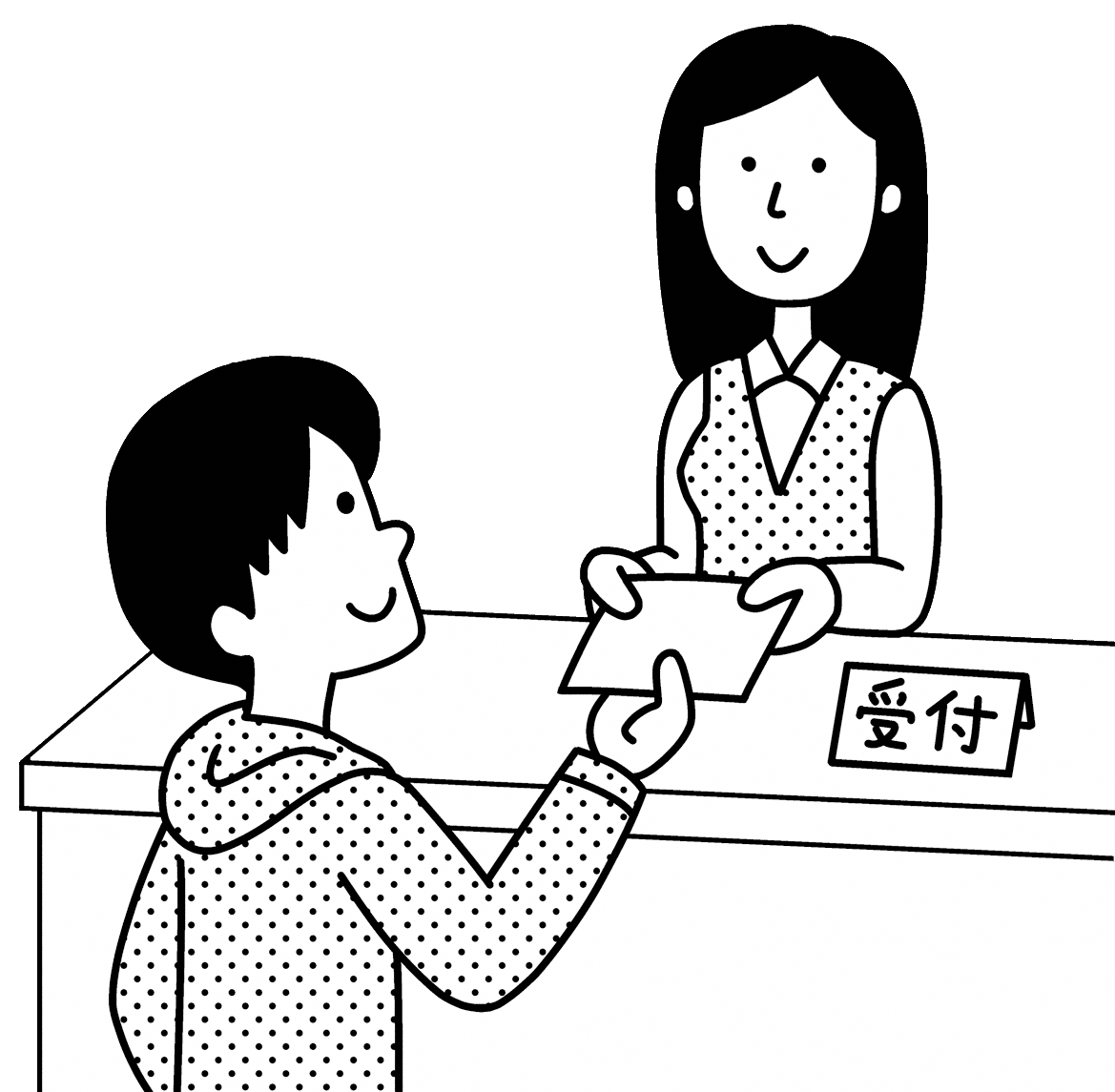 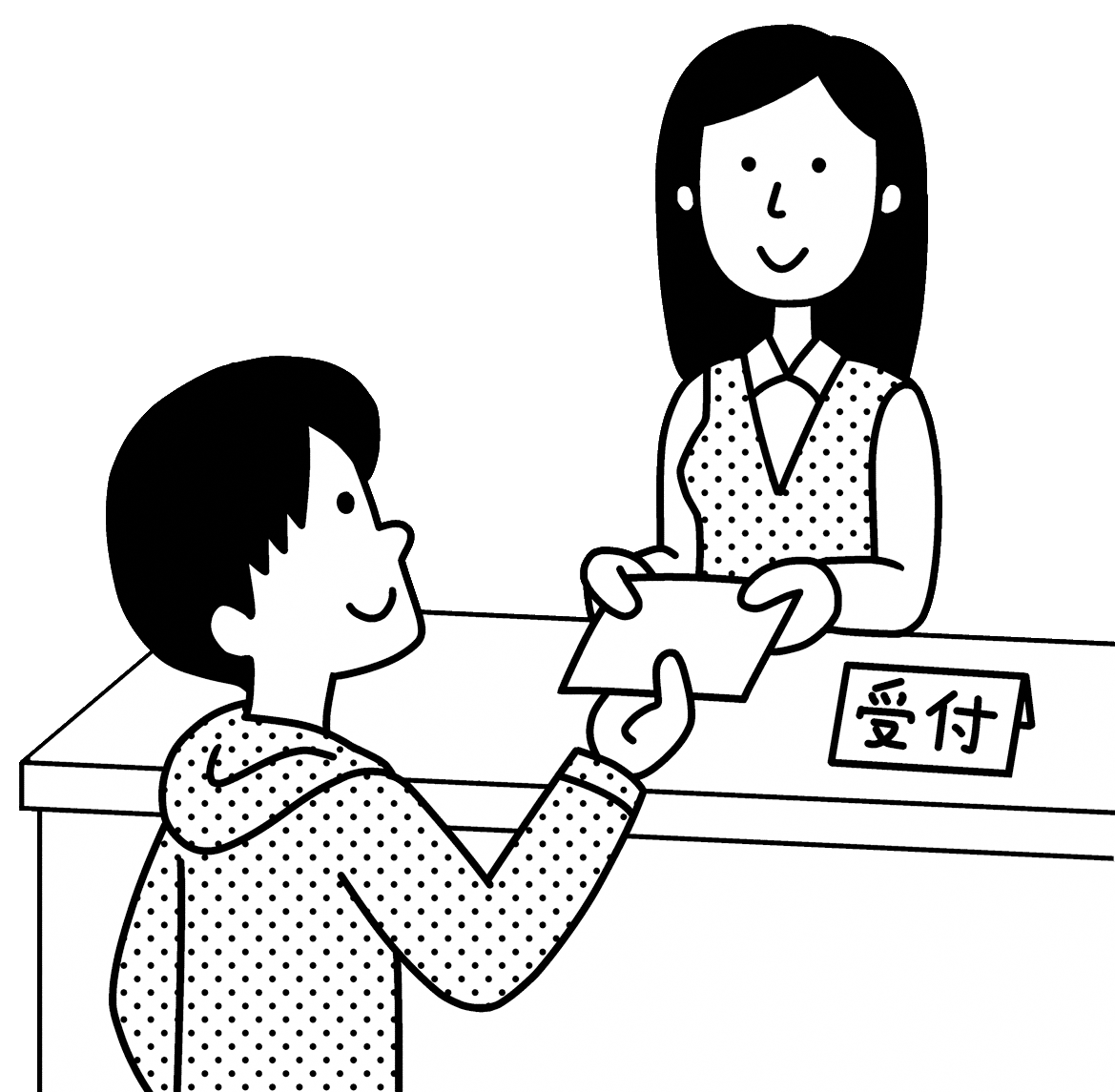 対象者木城町に住民票がある ５０歳以上 の方（接種日時点で）接種期間令和６年４月１日 ～ 令和７年３月３１日助成回数および費用＜助成回数＞・不活化ワクチン（帯状疱疹ワクチン）　⇒  ２　 回　・生ワクチン（水痘生ワクチン）　　　　　　　⇒  １　 回　＜助成費用＞・費用額の 1/２　（１回あたり上限１万円、生涯一度限り）申請期間令和６年４月１日　～　令和７年３月３１日